AGENDA ALGEMENE LEDENVERGADERING HSV VOORWAARTS 12 APRIL 2022 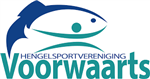 Op 12 april is er weer een algemene ledenvergadering in de Lawei te Drachten. Het beloofd een geweldige avond te worden met als gastspreker niemand minder dan Yaïr Jelmer Nauta die ons alles gaat vertellen over zijn visserij. Algemene Ledenvergadering 
12 april 2021. Aanvang 20.00 uur 
 
Agenda 
 
1.Opening 
2.Notulen ALV 9 november 2021 
3.Mededelingen en ingekomen stukken 
4.Jaarverslagen 
•(Financieel) jaarverslag 2021 
•Verslag Kascommissie en voorstel tot verlenen decharge 
•Jaarverslag secretaris 
•Jaarverslag bestuurslid PR en Social Media 
5.Bestuurszaken: 
•Aftredend en herkiesbaar : penningmeester Wijbe Huizenga en voorzitter Jouke Jansma 
•Invulling functie secretaris ,voorgesteld wordt om Auke de Vries te benoemen tot secretaris. 
•Niet herkiesbaar en aftredend : Siebe Huizenga 
6.Rondvraag 7.Pauze 8.Presentatie: Yair Jelmer Nauta 
9.Volgende vergadering datum 10.Sluiting 
 